INDICAÇÃO Nº 3007/2017Sugere ao Poder Executivo Municipal que proceda a melhoria da sinalização de parada obrigatória “PARE” do solo, na Rua José Soares de Godoy esquina com a Rua Bueno Brandão, no bairro Jardim Residencial Mariana.Excelentíssimo Senhor Prefeito Municipal, Nos termos do Art. 108 do Regimento Interno desta Casa de Leis, dirijo-me a Vossa Excelência para sugerir que proceda a melhoria da sinalização de parada obrigatória “PARE” do solo, na Rua José Soares de Godoy esquina com a Rua Bueno Brandão, no bairro Jardim Residencial Mariana, em nosso município.Justificativa:Munícipes procuraram este vereador buscando por providências, pois a sinalização de parada obrigatória “PARE”, encontra-se apagada, e os condutores não respeitam, podendo ocorrer colisões.  Plenário “Dr. Tancredo Neves”, em 22 de Março de 2.017.FELIPE SANCHES-Vereador-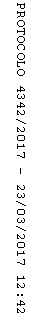 